Определите, какое число будет напечатано в результате выполнения следующего алгоритма: Var a,b,t,M,R :integer; Function F(x:integer):integer; begin     F:=(x+5)*(x+3); end; BEGIN     a:= -5; b:=5;     M:=a; R:=F(a);     for t:=a to b do begin         if (F(t)> R)then begin             M:=t;             R:=F(t);         end;     end;     write(R); END.Пояснение. 1. Алгоритм предназначен для поиска наибольшего значения функции F(t) на отрезке от a до b. 2. Квадратный трехчлен F(t) положительным старшим коэффициентом пересекает ось абсцисс в точках -5 и -3 и, следовательно, возрастает на луче [-3; ∞). Поэтому наибольшее значение функции достигается в точке 5 и равно F(5)=80. 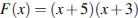 Определите, какое число будет напечатано в результате выполнения следующего алгоритма: Var a,b,t,M,R :integer; Function F(x:integer):integer; begin     F:=4*(x-5)*(x+3); end; BEGIN     a:=-20; b:=20;     M:=a; R:=F(a);     for t:=a to b do begin         if (F(t)< R)then begin             M:=t;             R:=F(t);         end;     end;     write(R); END.Пояснение. 1. Алгоритм предназначен для поиска наименьшего значения функции F(t) на отрезке от a до b. 2. Квадратный трехчлен F(t) с положительным старшим коэффициентом пересекает ось абсцисс в точках 5 и −3 и, следовательно, наименьшее значение достигается в вершине 1 и равно F(1) = −64. 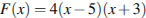 